St Anne’s College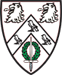 JCR Motions – General Meeting{week}, {term}, {date of meeting}Motion: Proposed by: Seconded by: This JCR notes that:This JCR believes that:This JCR therefore resolves to: